Općina Kloštar PodravskiIZVJEŠĆEo provedbi Plana gospodarenja otpadom Republike Hrvatske za područje Općine Kloštar Podravski za 2022.god. 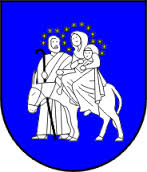 Ožujak, 2023.god. SADRŽAJ:1. UVOD	Pogreška! Knjižna oznaka nije definirana.1.1. OSNOVNE ZNAČAJKE OPĆINE KLOŠTAR PODRAVSKI	31.2. POVRŠINA I BROJ NASELJA TE BROJ STANOVNIKA OPĆINE KLOŠTAR PODRAVSKI	31.3. KOMUNALNA DJELATNOST NA PODRUČJU OPĆINE KLOŠTAR PODRAVSKI	42. OBAVEZE JEDINICE LOKALNE SAMOUPRAVE	43. DOKUMENTI PROSTORNOG UREĐENJA	44. PLAN GOSPODARENJA OTPADOM OPĆINE KLOŠTAR PODRAVSKI	54.1. CILJEVI I MJERE IZ PLANA GOSPODARENJA OTPADOM	55. ANALIZA, OCJENA STANJA I POTREBA U GOSPODARENJU OTPADOM NA PODRUČJU OPĆINE KLOŠTAR PODRAVSKI, UKLJUČUJUĆI OSTVARIVANJE CILJEVA	66. PODACI O VRSTAMA I KOLIČINAMA SKUPLJENOG KOMUNALNOG, BIORAZGRADIVOG I DRUGOG ODVOJENO SKUPLJENOG OTPADA TE PODACI O ODLAGANJU NA PODRUČJU OPĆINE KLOŠTAR PODRAVSKI	77. PODACI O POSTOJEĆIM I PLANIRANIM GRAĐEVINAMA I UREĐAJIMA ZA GOSPODARENJE OTPADOM TE STATUS SANACIJE NEUSKLAĐENIH ODLAGALIŠTA I LOKACIJA ONEČIŠĆENIH OTPADOM	87.1. SKLADIŠTE NEOPASNOG OTPADA MOLVE	87.2. RECIKLAŽNO DVORIŠTE	88. PODACI O LOKACIJAMA ONEČIŠĆENIM OTPADOM I NJIHOVOM UKLANJANJU	89. MJERE POTREBNE ZA OSTVARIVANJE CILJEVA SMANJIVANJA ILI SPRJEČAVANJA NASTANKA OTPADA, UKLJUČUJUĆI IZOBRAZNO – INFORMATIVNE AKTIVNOSTI I AKCIJE PRIKUPLJANJA OTPADA	89.1. PROVEDENE IZOBRAZNO – INFORMATIVNE AKTIVNOSTI	910. OPĆE MJERE ZA GOSPODARENJE OTPADOM, OPASNIM OTPADOM I POSEBNIM KATEGORIJAMA OTPADA	911. MJERE PRIKUPLJANJA MIJEŠANOG KOMUNALNOG OTPADA I BIORAZGRADIVOG KOMUNALNOG OTPADA TE MJERE ODVOJENOG PRIKUPLJANJA OTPADNOG PAPIRA, METALA, STAKLA I PLASTIKE TE KRUPNOG (GLOMAZNOG) KOMUNALNOG OTPADA	912.  PREGLED PROVEDBE AKTIVNOSTI ZA OSTVARIVANJE MJERA PLANA GOSPODARENJA OTPADOM	1013. ZAKLJUČAK	10POPIS TABLICA:Tablica 1: Prikaz gustoće naseljenosti po naseljima Općine – Popis stanovništva 2021. godine	3Tablica 2: Pregled lokacija zelenih otoka na području Općine Kloštar Podravski	6Tablica 3: Prikaz količina skupljenog otpada na području Općine Kloštar Podravski (t)	7Tablica 4: Pregled količina preuzetog otpada na RD Kloštar Podravski u 2022. godini	7Tablica 5: Pregled provedbe aktivnosti za ostvarenje mjera Plana gospodarenja otpadom u 2022. godini na području Općine Kloštar Podravski	101. UVODGospodarenje otpadom u Republici Hrvatskoj propisuje Zakon o gospodarenju otpadom („Narodne Novine“ broj 84/21 u daljnjem tekstu: Zakon). Zakonom se utvrđuju mjere za sprječavanje ili smanjenje štetnog djelovanja otpada na ljudsko zdravlje i okoliš na način smanjenja količina otpada u nastanku i/ili proizvodnji te se uređuje gospodarenje otpadom bez uporabe rizičnih postupaka po ljudsko zdravlje i okoliš, uz korištenje vrijednih svojstava otpada. Odredbe Zakona utvrđuju sustav gospodarenja otpadom uključujući red prvenstva gospodarenja otpadom, načela, ciljeve i način gospodarenja otpadom, strateške i programske dokumente u gospodarenju otpadom, nadležnosti i obveze u gospodarenju otpadom, lokacije i građevine za gospodarenje otpadom, djelatnosti gospodarenja otpadom, prekogranični promet otpada, informacijski sustav gospodarenja otpadom te upravni i inspekcijski nadzor nad gospodarenjem otpadom.Jedinice lokalne samouprave (JLS) su, uz jedinice područne (regionalne) samouprave (JRS), dužne na svom području osigurati uvjete i provedbu propisanih mjera gospodarenja otpadom.1.1. OSNOVNE ZNAČAJKE OPĆINE KLOŠTAR PODRAVSKIOpćina se nalazi u sastavu Koprivničko - križevačke županije i čini je četiri naselja: Općinsko središte Kloštar Podravski te naselja Kozarevac, Budančevica i Prugovac. Općina je smještena u jugoistočnom dijelu Koprivničko - križevačke županije i graniči s tri jedinice lokalne samouprave Koprivničko-križevačke županije: Gradom Đurđevcom te općinama Kalinovac i Podravske Sesvete, dok je dio općinske granice ujedno i županijska granica s Virovitičko - podravskom (Općina Pitomača) i Bjelovarsko-bilogorskom (Općina Velika Pisanica) županijom.1.2. POVRŠINA I BROJ NASELJA TE BROJ STANOVNIKA OPĆINE KLOŠTAR PODRAVSKIPrema popisu stanovništva iz 2021. godine, Općina je imala 2.749 stanovnika, raspoređena u 4 naselja, što predstavlja 2,72% od ukupnog broja stanovnika Koprivničko - križevačke županije (101.221 st.).Površina Općine iznosi 51,47 km2 (2,95% od ukupne površine Koprivničko - križevačke županije koja iznosi 1.748 km2). Tablica 1: Prikaz gustoće naseljenosti po naseljima Općine – Popis stanovništva 2021. godineIzvor: Državni zavod za statistiku, Popis stanovništva 2021. godine1.3. KOMUNALNA DJELATNOST NA PODRUČJU OPĆINE KLOŠTAR PODRAVSKINa području Općine Kloštar Podravski, javnu uslugu prikupljanja miješanog komunalnog otpada i biorazgradivog komunalnog otpada obavlja tvrtka Drava Kom d.o.o., Trg bana Jelačića 7, 48 000 Koprivnica.  2. OBAVEZE JEDINICE LOKALNE SAMOUPRAVE Jedinica lokalne samouprave dužna je na svom području osigurati:javnu uslugu prikupljanja miješanog komunalnog otpada, i biorazgradivog komunalnog otpada,odvojeno prikupljanje otpadnog papira, metala, stakla, plastike i tekstila te krupnog (glomaznog) komunalnog otpada,sprječavanje odbacivanja otpada na način suprotan ovom Zakonu te uklanjanje tako odbačenog otpada,provedbu Plana,donošenje i provedbu Plana gospodarenja otpadom jedinice lokalne samouprave,provođenje izobrazno-informativnih aktivnosti na svom području, mogućnost provedbe akcija prikupljanja otpada.Više jedinica lokalne samouprave mogu sporazumno osigurati zajedničko ispunjenje jedne ili više obveza te su dužne sudjelovati u sustavima sakupljanja posebnih kategorija otpada sukladno propisu kojim se uređuje gospodarenje posebnom kategorijom otpada te osigurati provedbu obveze na kvalitetan, postojan i ekonomski učinkovit način u skladu s načelima održivog razvoja, zaštite okoliša i gospodarenja otpadom osiguravajući pri tom javnost rada.Izvršno tijelo jedinice lokalne samouprave dužno je dostaviti godišnje izvješće o provedbi Plana za prethodnu kalendarsku godinu jedinici područne (regionalne) samouprave i objaviti ga u svom službenom glasilu do 31. ožujka tekuće godine.3. DOKUMENTI PROSTORNOG UREĐENJAProstornim planom uređenja Općine Kloštar Podravski („Službeni glasnik Koprivničko – križevačke županije“ broj 1/17), a sukladno zakonskim odredbama, na području Općine omogućuje se gradnja građevina za gospodarenje otpadom od lokalnog značaja: reciklažnih dvorišta, reciklažnih dvorišta za građevni otpad, sortirnica, skladišta neopasnog i opasnog otpada, pogona za obradu otpada, pogona za oporabu otpada i slično. Gradnja građevina za gospodarenje otpadom od lokalnog značaja dozvoljena je na izdvojenim građevinskim područjima izvan naselja gospodarske namjene, proizvodne i poslovne (I) i (K).Za komunalni otpad biljnog porijekla moguće je odrediti zajedničko kompostište unutar poljoprivredno - gospodarskih zona ili na građevnim česticama izdvojenih poljoprivrednih gospodarstava, prema uvjetima posebnih propisa. Komunalni otpad biljnog porijekla moguće je individualno kompostirati na dvorištima u stambenim zonama naselja, tako da kompostište bude smješteno u zoni gradnje pomoćnih građevina s izvorom zagađenjaSukladno Prostornom planu uređenja Općine Kloštar Podravski, na lokaciji Poduzetničke zone „Zapad“ u naselju Budančevica planirano je, osigurati funkcioniranje reciklažnog dvorišta, a u naseljima u kojima se reciklažno dvorište ne nalazi, osigurati funkcioniranje istog posredstvom mobilne jedinice koja se u smislu zakonske regulative smatra reciklažnim dvorištem.Na lokaciji Poduzetničke zone „Zapad“ u naselju Budančevica planirana je lokacija za reciklažno dvorište za građevni otpad namijenjeno razvrstavanju, mehaničkoj obradi i privremenom skladištenju građevnog otpada s područja Općine, koje se može planirati i na ostalim izdvojenim građevinskim područjima izvan naselja gospodarske namjene, proizvodne i poslovne (I) i (K). Zbrinjavanje azbestnog otpada obavljat će se odlaganjem u kazetu za zbrinjavanje azbestnog otpada u sklopu odlagališta otpada sukladno posebnom propisu koji uređuje odlaganje otpada.Na lokaciji Poduzetničke zone „Zapad“ u naselju Budančevica planirana je izgradnja kompostane (KO), u sklopu koje je planirano sakupljanje biorazgradivog komunalnog otpada, biootpada te biljnog otpada iz poljoprivrede i šumarstva.Na lokaciji Poduzetničke zone „Zapad“ u naselju Budančevica planirana je lokacija za odlaganje viška iskopa (VI). 4. PLAN GOSPODARENJA OTPADOM OPĆINE KLOŠTAR PODRAVSKINa temelju članka 21. stavka 4. Zakona o održivom gospodarenju otpadom („Narodne Novine“, broj 94/13, 73/17, 14/19, 98/19) i članka 32. Statuta Općine Kloštar Podravski („Službeni glasnik Koprivničko – križevačke županije“, broj 6/13), a uz prethodnu suglasnost Upravnog odjela za prostorno uređenje, gradnju, zaštitu okoliša i zaštitu prirode Koprivničko – križevačke županije, KLASA: 351-03/18-01/22, URBROJ: 2137/1-05/05-18-06, od 26. ožujka 2018.god., Općinsko vijeće Općine Kloštar Podravski na 10. sjednici održanoj 28. ožujka 2018.god. donijelo je Plan gospodarenja otpadom Općine Kloštar Podravski za razdoblje 2018. – 2023.god. (Zaključak o usvajanju Plana gospodarenja otpadom Općine Kloštar Podravski za razdoblje od 2018. – 2023.god., KLASA: 351-01/18-01/03, URBROJ: 2137/16-18-20, „Službeni glasnik Koprivničko – križevačke županije“ broj 6/18). 4.1. CILJEVI I MJERE IZ PLANA GOSPODARENJA OTPADOMOsnovni ciljevi zakonskih i planskih dokumenata gospodarenja otpadomsprječavanje nastanka otpada, smanjivanje količine otpada i njegovog štetnog utjecaja na okoliš,obavljanje sakupljanja, prijevoza, oporabe, zbrinjavanja i drugih djelatnosti u svezi s otpadom, te nadzor nad obavljanjem tih djelatnosti,skrb za odlagališta koja su zatvorena.Mjere potrebne za ostvarenje ciljeva plana gospodarenja otpadomprovedbu mjera odvojenog sakupljanja otpada i uspostava reciklažnog dvorištaedukaciju i jačanje svijesti građanasaniranje lokacija onečišćenih otpadommjere praćenja stanja okoliša (monitoring) odlagališta otpadaintegriranje sustava gospodarenja otpadom Općine Kloštar Podravski u sustav RCGO(regionalni centra gospodarenja otpadom) u skladu sa zakonskim propisima.5. ANALIZA, OCJENA STANJA I POTREBA U GOSPODARENJU OTPADOM NA PODRUČJU OPĆINE KLOŠTAR PODRAVSKI, UKLJUČUJUĆI OSTVARIVANJE CILJEVAKoncem 2022.g. broj korisnika usluge odvoza otpada u Općini Kloštar Podravski je sljedeći: Fizičke osobe (kućanstvo): 879,Pravne osobe (nije kućanstvo): 64. Na kućnom pragu se sakuplja: Miješani komunalni otpad (MKO) - jednom svaka dva tjedna. Korisnicima su dodijeljeni zeleni spremnici. Papir - jednom mjesečno. Korisnicima su dodijeljeni plavi spremnici. Plastika - jednom mjesečno. Korisnicima su dodijeljeni žuti spremnici. Glomazni otpad - dva puta godišnje. U općini Kloštar Podravski još se dodatno sakuplja i agro-folija od OPG-a i PG-a četiri puta godišnje na unaprijed određene datume te uz obvezu prethodne najave. Sakupljanje otpada sa mjesnih groblja vrši se prema pozivu od strane stručnih službi Općine Kloštar Podravski.Tablica : Pregled lokacija zelenih otoka na području Općine Kloštar Podravski6. PODACI O VRSTAMA I KOLIČINAMA SKUPLJENOG KOMUNALNOG, BIORAZGRADIVOG I DRUGOG ODVOJENO SKUPLJENOG OTPADA TE PODACI O ODLAGANJU NA PODRUČJU OPĆINE KLOŠTAR PODRAVSKIPregled količina sakupljenog miješanog komunalnog otpada u 2022. godini te usporedba s 2018., 2019., 2020. i 2021. godinom:2018. godina – 500,82 tona,2019. Godina – 338,40 tona,2020. Godina – 304,82 tona,2021. Godina – 263,84 tona,2022. Godina 287,90 tona. U Republici Hrvatskoj količina odloženog MKO iznosi 255 kg po glavi stanovnika Količina MKO kojeg korisnici u Općini Kloštar Podravski predaju iznosi 95 kg po glavi stanovnika (u 2022.g.), što čini tek 37% prosjeka RH.U nastavku je prikazan broj primopredaja u 2022.god. za pojedine vrste otpada.Tablica 3: Prikaz količina skupljenog otpada na području Općine Kloštar Podravski (t)Tablica : Pregled količina preuzetog otpada na RD Kloštar Podravski u 2022. godiniU Reciklažnom dvorištu (ED) Općine Kloštar Podravski otpad se počeo skupljati 01.10.2022. godine. 7. PODACI O POSTOJEĆIM I PLANIRANIM GRAĐEVINAMA I UREĐAJIMA ZA GOSPODARENJE OTPADOM TE STATUS SANACIJE NEUSKLAĐENIH ODLAGALIŠTA I LOKACIJA ONEČIŠĆENIH OTPADOM7.1. SKLADIŠTE NEOPASNOG OTPADA MOLVESkladište neopasnog otpada nalazi se na adresi Ulica braće Novakovića 12, Molve. Sukladno dozvoli može se skladištiti dvadeset i šest vrsta neopasnog otpada. Prihvat otpada u skladište započeo je početkom listopada 2019.god. Otpad se skladišti s područja devet jedinica lokalne samouprave Koprivničko – križevačke županije. 7.2. RECIKLAŽNO DVORIŠTETijekom 2019.god. Općina Kloštar Podravski započela je izgradnju Reciklažnog dvorišta (RD). Reciklažno dvorište Kloštar Podravski započelo je s radom 01.10.2022.godine. Reciklažnim dvorištem na području Općine Kloštar Podravski raspolaže KOMUNALNO KP d.o.o. 8. PODACI O LOKACIJAMA ONEČIŠĆENIM OTPADOM I NJIHOVOM UKLANJANJUNa području Općine Kloštar Podravski u 2022. godine skupljeno je 0 tona otpada sa divljih odlagališta.    9. MJERE POTREBNE ZA OSTVARIVANJE CILJEVA SMANJIVANJA ILI SPRJEČAVANJA NASTANKA OTPADA, UKLJUČUJUĆI IZOBRAZNO – INFORMATIVNE AKTIVNOSTI I AKCIJE PRIKUPLJANJA OTPADA Mjere za sprječavanje nepropisnog odbacivanja otpada i mjere za uklanjanje odbačenog otpada Koje Općine Kloštar Podravski kontinuirano provodi na svojem području su: učestala kontrola komunalnog redarstva stanja spremnika za komunalni otpad na lokacijama kod korisnika usluge i na javnim površinama, postava znakova upozorenja o zabrani odbacivanja otpada na lokacijama na kojima dolazi do nepropisnog odbacivanja otpada, distribucija informacija o telefonskom broju na koji je moguće prijaviti nepropisno odbacivanje otpada i informacije o načinu postupanja s komunalnim otpadom, distribucija letaka o načinu zbrinjavanja otpada putem isporučitelja javne usluge prikupljanja miješanog komunalnog otpada i prikupljanja biorazgradivog komunalnog otpada, periodične akcije uklanjanja nepropisano odbačenog otpada.9.1. PROVEDENE IZOBRAZNO – INFORMATIVNE AKTIVNOSTIŠto se tiče izobrazno-informativnih aktivnosti u prvoj polovici 2022.g. izvršena je edukacija djece u svim osnovnim školama na području Općine Kloštar Podravski pod nazivom „Odvajati otpad lako je i jednostavno“. Kao i svake godine, svim korisnicima podijeljeni su kalendari odvoza ( dijele se svakih 6 mjeseci) u kojima su ujedno i upute za postupanje s otpadom, 10. OPĆE MJERE ZA GOSPODARENJE OTPADOM, OPASNIM OTPADOM I POSEBNIM KATEGORIJAMA OTPADAOrganizirani odvoz kojeg provodi koncesionar Drava Kom d.o.o. 11. MJERE PRIKUPLJANJA MIJEŠANOG KOMUNALNOG OTPADA I BIORAZGRADIVOG KOMUNALNOG OTPADA TE MJERE ODVOJENOG PRIKUPLJANJA OTPADNOG PAPIRA, METALA, STAKLA I PLASTIKE TE KRUPNOG (GLOMAZNOG) KOMUNALNOG OTPADA Uspostavljen je sustav organiziranog, odvojenog skupljanja otpada provedbom sljedećih mjera:Postavljanje zelenih otoka,Uspostava reciklažnog dvorišta,Provođenje kontinuirane edukacije stanovništva Općine. Na području Općine Kloštar Podravski miješani komunalni otpad se prikuplja putem odvojenih posuda u svakom kućanstvu „na kućnom pragu“.Osigurana je javna usluga skupljanja i preuzimanja od građana odvojeno sakupljenih sastavnica miješanog komunalnog otpada korištenjem specijalnih vozila na području cijele Općine. Općina kloštar Podravski uspostavila je i provodi odvojeno prikupljanje posebnih kategorija otpada, otpadnog papira, metala, stakla, plastike te krupnog (glomaznog) otpada. Prakticira se primarna reciklaža, odnosno izdvajanje iskoristivih dijelova otpada na samom mjestu nastajanja gdje stanovnici sami sortiraju otpad u posebne spremnike ili odnose otpad na zelene otoke. Krupni (glomazni) otpad odvozi se 2 puta godišnje.  12.  PREGLED PROVEDBE AKTIVNOSTI ZA OSTVARIVANJE MJERA PLANA GOSPODARENJA OTPADOMTablica : Pregled provedbe aktivnosti za ostvarenje mjera Plana gospodarenja otpadom u 2022. godini na području Općine Kloštar Podravski13. ZAKLJUČAKSustav gospodarenja otpadom na području općine Kloštar Podravski je uspostavljen. Svrha uspostave sustava bila je osigurati organizirano prikupljanje miješanog komunalnog otpada te poticati korisnike na odvojeno prikupljanje korisnog otpada, odnosno otpada koji se može ponovo uporabiti. Kroz osiguranje preduvjeta za ispunjenje tih ciljeva Općina Kloštar Podravski i tvrtka Drava Kom d.o.o. zajednički su stvorili preduvjete za kvalitetno pružanje ove javne usluge kako bi ta usluga bila postojana i ekonomski održiva što se ogleda i u uspješnoj uspostavi reciklažnog dvorišta koje će značajno doprinijeti sustavu gospodarenja otpadom na području Općine Kloštar Podravski u smislu uspostave cjelovitog sustava gospodarenja otpadom.  OPĆINA KLOŠTAR PODRAVSKIOPĆINSKI NAČELNIKOpćinski načelnik:Siniša PavlovićKLASA: 351-05/23-01/01URBROJ:213716-01/01-23-01U Kloštru Podravskom, 07. ožujka 2023. NaseljeBroj stanovnikaPovršina naselje (km2)Gustoća naseljenosti (st./km2)Budančevica3963,78104,76Kloštar Podravski1.28117,672,78Kozarevac48617,427,93Prugovac58612,2148,00Ukupno:2.74951,4753,41Lokacija (mjesto, ulica)PapirPlastikaStakloTekstilMetalTrg svete obitelji 14, Kloštar Podravski1 x 1.100 L1 x 1.100 L1 x 1.100 L1 x 120 L1 x 120 LMirogojska, Kloštar Podravski2 x 1100 L2 x 1100 L---Kozarevačka 2, Prugovac1 x 1.100 L1 x 1.100 L1 x 1.100 L1 x 120 L1 x 120 LVladimira Nazora 2, Budančevica1 x 1.100 L1 x 1.100 L1 x 1.100 L1 x 120 L1 x 120 LPetra Preradovića 1, Kozarevac1 x 1.100 L1 x 1.100 L1 x 1.100 L1 x 120 L1 x 120 LGodina2018.2019.2020.2021.2022.Vrsta otpada2018.2019.2020.2021.2022.Miješani komunalni500,82338,40304,82263,84287,90Papir3,0611,6523,0720,3722,31Plastika1,506,514,9910,7322,31Staklo3,495,316,666,249,23Tekstil0,000,000,270,610,20Metal0,000,000,000,000,12Glomazni otpad13,489,6415,4618,5629,78Otpad s groblja14,198,7431,1046,6262,80Divlje odlagalište0,000,000,000,000,00Agro – folija0,001,625,4713,2611,00RD Kloštar Podravski0,000,000,000,006,73Vrsta otpadaKoličina (t)08 03 17* Otpadni tiskarski toneri koji sadrže opasne tvari0,0415 01 01 Papirna i kartonska ambalaža0,2415 01 02 Plastična ambalaža0,2515 01 04 Metalna ambalaža0,0315 01 07 Staklena ambalaža0,3715 01 10* Ambalaža koja sadrži ostatke opasnih tvari ili je onečišćena opasnim tvarima0,1415 01 11* Metalna ambalaža koja sadrži opasne krute porozne materijale (npr. Azbest), uključujući prazne spremnike pod tlakom0,0216 01 03 Otpadne gume0,2917 06 03* Ostali izolacijski materijali, koji se sastoje ili sadrže opasne tvari0,2120 01 01 Papir i karton0,3720 01 02 Staklo0,2720 01 10 Odjeća0,1520 01 11 Tekstili0,4720 01 21* Fluorescentne cijevi i ostali otpad koji sadrži živu0,0220 01 34 Baterije i akumulatori, koji nisu navedeni pod 20 01 33*0,0420 01 35 Odbačena električna i elektronička oprema1,4020 01 40 Metali0,0120 03 07 Glomazni otpad2,41Ukupno:6,73AktivnostRok provedbe aktivnostiIzvršenje aktivnosti DA / NENositelj aktivnostiZeleni otoci2022.DAOpćina Kloštar Podravski, Drava Kom d.o.o.Informiranje i edukacija građana2022.DAOpćina Kloštar Podravski, Drava Kom d.o.o., škola, vrtić, NOPraćenje stanja okoliša (monitoring)2022.DAOpćina Kloštar Podravski